                                                             ИТОГО БАЛЛОВ ЗА ИГРУ  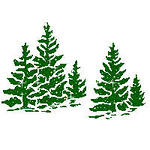    НАЗВАНИЕ КОМАНДЫ ______________________________  КЛАСС___________   КАПИТАН___________________   СОСТАВ КОМАНДЫ__________________________________________________________________________________________                       _____________________________________________________________________________________________                  баллы                             баллы 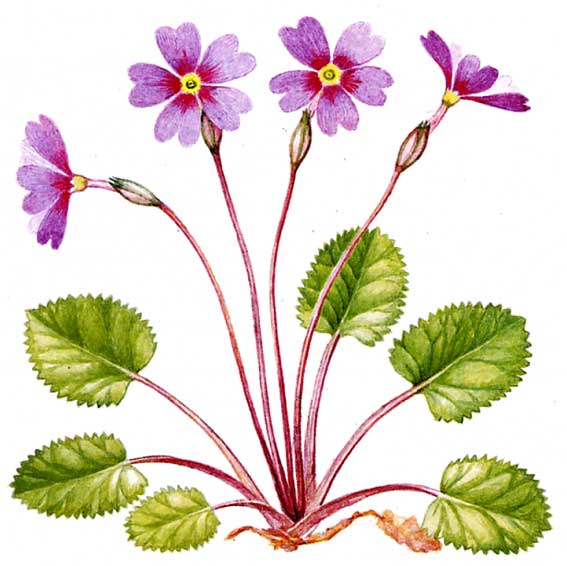 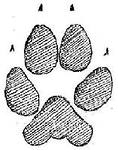 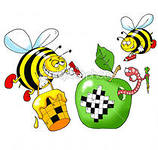                                                                                      Секретное слово______________________________           баллы                  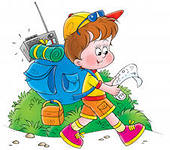 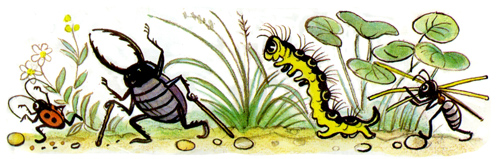         Секретное слово_______________________                                           баллы                       баллы                                                             баллы 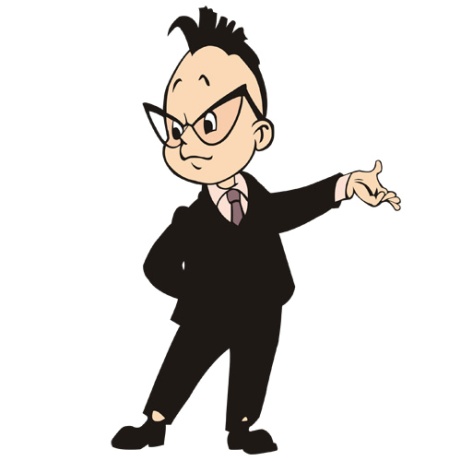 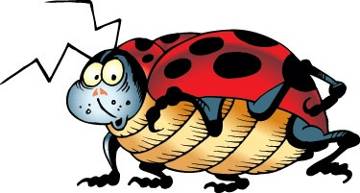                              Секретная фраза ___________________________________________________________________                                                         ИТОГО БАЛЛОВ ЗА ИГРУ     НАЗВАНИЕ КОМАНДЫ ______________________________  КЛАСС___________   КАПИТАН___________________   СОСТАВ КОМАНДЫ__________________________________________________________________________________________                       _____________________________________________________________________________________________                  баллы                             баллы                                                                                      Секретное слово______________________________           баллы                          Секретное слово_______________________                                           баллы                              баллы                                         баллы                              Секретная фраза ___________________________________________________________________                                                     ИТОГО БАЛЛОВ ЗА ИГРУ     НАЗВАНИЕ КОМАНДЫ ______________________________  КЛАСС___________   КАПИТАН___________________   СОСТАВ КОМАНДЫ__________________________________________________________________________________________                       _____________________________________________________________________________________________                  баллы                             баллы                                                                                      Секретное слово______________________________           баллы                          Секретное слово_______________________                                           баллы                              баллы                                            баллы                              Секретная фраза ___________________________________________________________________                                                     ИТОГО БАЛЛОВ ЗА ИГРУ     НАЗВАНИЕ КОМАНДЫ ______________________________  КЛАСС___________   КАПИТАН___________________   СОСТАВ КОМАНДЫ__________________________________________________________________________________________                       _____________________________________________________________________________________________                  баллы                             баллы                                                                                      Секретное слово______________________________           баллы                          Секретное слово_______________________                                           баллы                              баллы                                         баллы                              Секретная фраза ___________________________________________________________________                                                     ИТОГО БАЛЛОВ ЗА ИГРУ     НАЗВАНИЕ КОМАНДЫ ______________________________  КЛАСС___________   КАПИТАН___________________   СОСТАВ КОМАНДЫ__________________________________________________________________________________________                       _____________________________________________________________________________________________                  баллы                             баллы                                                                                      Секретное слово______________________________           баллы                          Секретное слово_______________________                                           баллы                              баллы                                        баллы                              Секретная фраза ___________________________________________________________________                                                     ИТОГО БАЛЛОВ ЗА ИГРУ     НАЗВАНИЕ КОМАНДЫ ______________________________  КЛАСС___________   КАПИТАН___________________   СОСТАВ КОМАНДЫ__________________________________________________________________________________________                       _____________________________________________________________________________________________                  баллы                             баллы                                                                                      Секретное слово______________________________           баллы                          Секретное слово_______________________                                           баллы                              баллы                                           баллы                              Секретная фраза ___________________________________________________________________